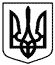 СУМСЬКА МІСЬКА РАДАV СКЛИКАННЯ ХХХVІ СЕСІЯРІШЕННЯвід "28" жовтня 2009 р № 3040-МР
м. Суми

Про присвоєння звання „Почесний громадянин м. Суми” Андронову О.М.
Враховуючи видатні заслуги перед м. Суми, значний внесок у розбудову та створення соціальної інфраструктури міста, керуючись статтею 14 Статуту територіальної громади міста Суми, статтею 25 Закону України „Про місцеве самоврядування в Україні”, Сумська міська радаВИРІШИЛА:Присвоїти звання „Почесний громадянин м. Суми” АНДРОНОВУ Олександру Миколайовичу. Міському голові Мінаєву Г.М. вручити Андронову О.М. посвідчення „Почесний громадянин м. Суми” та колар в обстановці урочистості та широкої гласності.Міський головаГ. М. Мінаєв